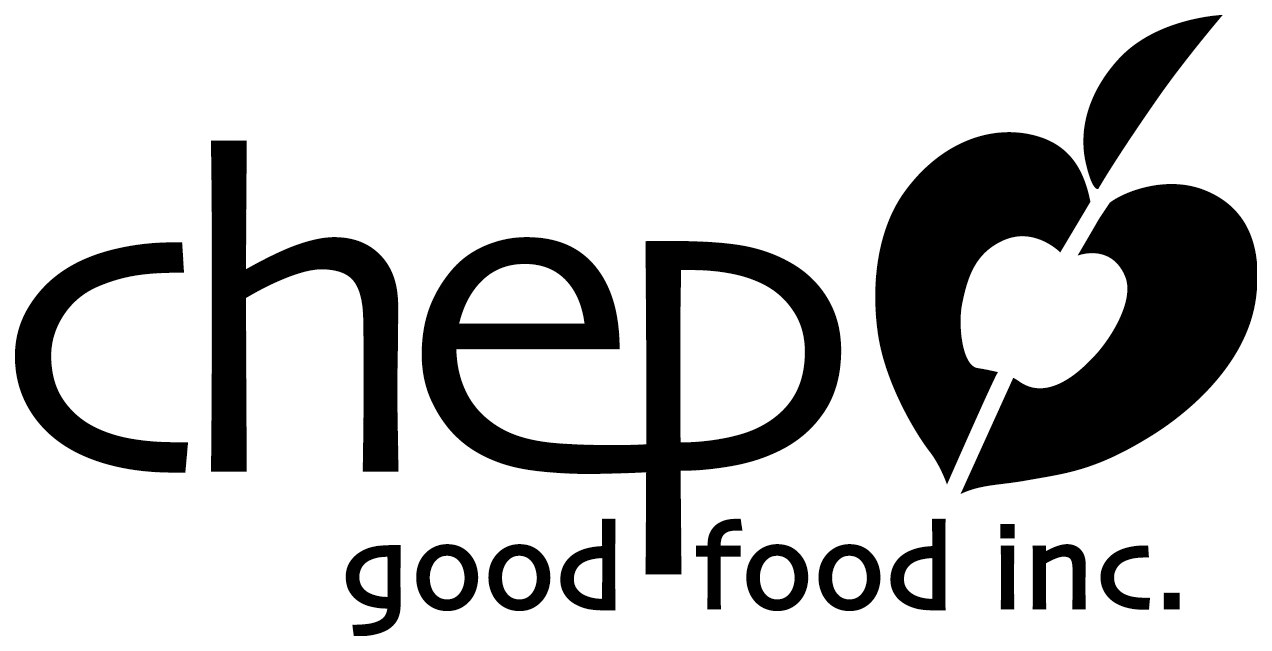 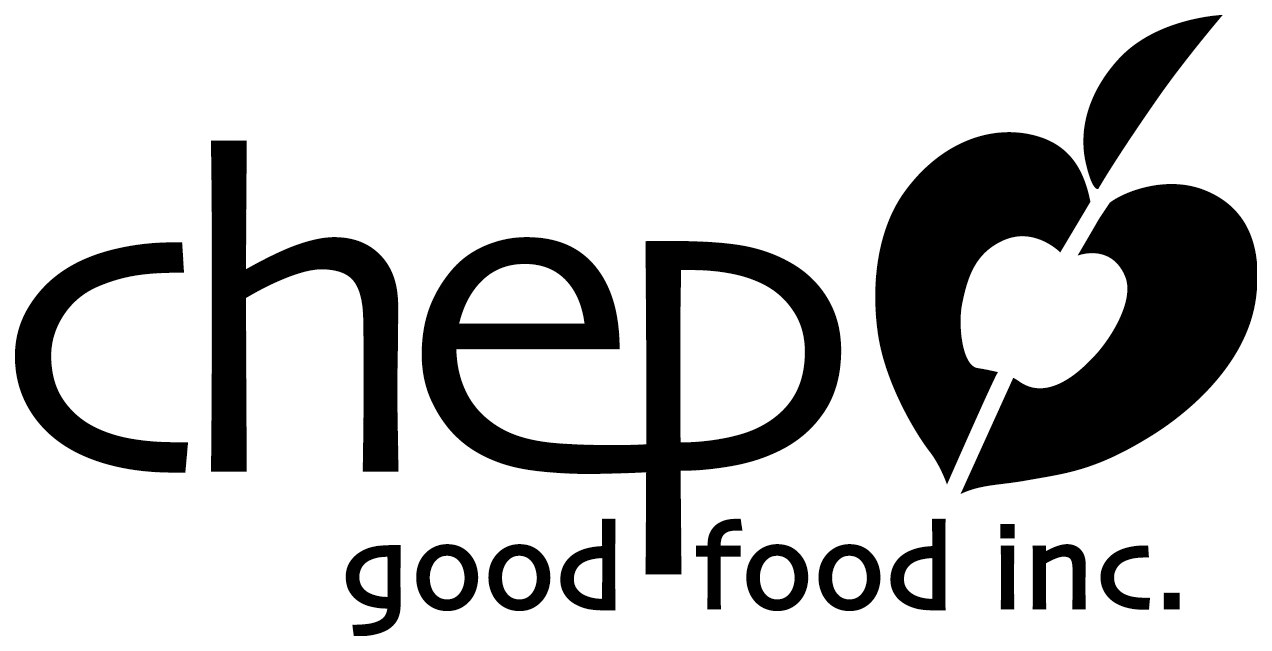 Membership Application or RenewalAll CHEP memberships expire on the 30th of June. Please use this form to renew your membership with us or apply for membership with CHEP Good Food.CHEP’s Mission StatementCHEP works with children, families, and communities to improve access to good food and promote food security. Annual membership dues in the amount of $5.00 for individuals and $20.00 for organizations are due upon application and renewable every June (1st to 30th) thereafter. Fees for individual memberships will be waived for individuals unable to meet the fee requirement. Members 15 days in good standing are eligible to vote at the Annual General Meeting (AGM).Membership Fee/DonationEnclosed is my renewal fee ($5.00 for individuals and $20.00 for organizations) and an (optional) donation of $_____________ to CHEP Good Food Inc. Please accept the enclosed cheque as my payment (payable to CHEP Good Food).Thank you for your efforts in supporting CHEP Good Food! Please return this form with payment to:204 – 1120 20th Street West, Saskatoon, SK S7M 0Y8A charitable tax receipt shall be issued for all donations to CHEP Good Food Inc. I am applying for membership with CHEP Good Food Inc. I am renewing my membership with CHEP Good Food Inc.Name (please print):Address:City:                                      Province:           Postal Code:Phone:                                              E-mail address:                                         Please add me to the CHEP e-newsletter listSignature:                                                  Date:Signature:                                                  Date:Signature:                                                  Date: